Урок открытия новых знанийпо теме «Правописание суффиксов ек, ик (чик)»Провела и подготовила : Шакирова Лилия Рашитовна, Учитель русского языка и литературыМБОУ «СОШ №1 п.г.т Актюбинский»Азнакаевского муниципального района РТТип урока: «открытие» новых знаний Цели: Деятельностная: формирование способности учащихся к новым способам действия: создание алгоритма, наблюдение, анализ, работа с учебником.Содержательная: формированиезнаний об особенностях правописание суффиксов ек, ик (чик);выявление условия выбора ек , ик  (чик) в суффиксах;Планируемые результаты: 
Личностные: обучающийся научится готовности и способности к саморазвитию и самообразованию на основе мотивации к обучению и познанию.Метапредметные УУД:Регулятивные УУД: обучающийся научится ставить новые учебные цели и задачи; обучающийся получит возможность научиться брать на себя инициативу в организации совместного действия.Познавательные УУД: обучающийся научится находить ответы на вопросы, используя учебник; обучающийся получит возможность научиться устанавливать причинно-следственные связи.Коммуникативные УУД: обучающийся получит возможность  научиться учитывать разные мнения и интересы и формулировать своё мнение; работая в паре и группе, обучающийся получит возможность научиться брать на себя инициативу в организации совместного действия.Предметные: обучающийся научится различать суффикс –ек-,-ик- (чик); обучающийся получит возможность научиться определять значение суффиксов, уметь использовать слова с суффиксами    –ек-,-ик- (чик) в речи, находить и исправлять ошибки в словах с орфограммой «Правописание суффиксов –ек-,-ик- (чик)»Необходимое оборудование: Русский язык. 6 класс. Учеб.для  общеобразоват. учреждений.  В 2 ч./ ( М. Т. Баранов, Т. А. Ладыженская, Л. А. Тростенцова и др.; науч. ред. Н. М. Шанский). – М.: Просвещение, 2016.Предметно-образовательная среда: лист самооценки, учебник, комплект мультимедийной аппаратуры, карточки с заданиямиДемонстративный материал: алгоритм проверки правописаниясуффиксовек-, ик-, (чик) , эталоны для самопроверкиХод урока:I. Мотивация к учебной деятельности.Учитель. Здравствуйте, ребята! Я рада вас видеть.Прочтите высказывание, которое написано на доске. Как вы его понимаете? Язык –инструмент; едва ли не труднее он самой скрипки.П.ВяземскийУченик: Я думаю, поэт Вяземский хочет сравнить язык с музыкальным инструментом, он так же певуч, мелодичен.Ученик: А я считаю, что поэт прежде всего обращает наше внимание, сравнивая язык со скрипкой, на трудность овладения « этим инструментом».Ученик: Согласен с тобой, я занимаюсь в музыкальной школе по классу скрипки и знаю, как непросто научиться играть на этом инструменте. Вяземский говорит о том, как трудно научиться языку. Для этого нужно много трудиться, работать.Ученик: Вы готовы трудиться, работать? Готовы начать урок?Ученик: Готовы.II. Актуализация и фиксирование индивидуального затруднения в пробном действии.Учитель. А что мы узнали вчера? Проверим, как вы справились с домашним заданием. Кто выполнил упражнение № 121, проверьте его выполнение, пожалуйста, по эталону, спроецированному на экран.Эталон № 1 к упражнению № 121Учитель. Те, кто выполнил упражнение 123, проверьте по эталону № 2, которые лежат у вас на столах.Эталон № 2,  к карточке Учитель. Те, кто выполнил задание по упражнению № 124 «Написать о суффиках Чик и  Щик», подойдите ко мне. Прочитайте сказку друг у друга, выберите лучшее.Учитель. Те, кто выполнил упражнение № 121 без ошибок, поднимите руки. Очень хорошо, что вы справились с заданием. А у кого-нибудь возникли  затруднения при выполнении этого упражнения?Ученик. Я допустил ошибку в написании слов «заказчик» и «грузчик». В этих слова я написал суффикс -щик-. Исправить ошибку мне помогла Аня. Она объяснила мне, что после букв д-т, з-с, ж всегда пишется суффикс -чик-. Этот суффикс обозначает лицо по роду деятельности.Учитель. А какие трудности у вас возникли при выполнении упражнения № 123?Ученик. Я сначала написал суффиксы в словах так, как они слышатся, но потом обратился к правилу пройденного урока и исправил ошибки в словах  «рассказчица» и «заказчица». Я справился с ошибками самостоятельно.Учитель. Ребята, теперь послушайте сказку Коля и проанализируйте содержание по критериям, отражённым на экране.ПЛАН ОТЗЫВА О СКАЗКЕ.                  Сказка про ЧИК и ЩикЖили-были суффиксы –Чик, -Щик. Они разводили вместе пчел на пасеке. Дело в том, что оба очень любили кушать мед. Как ни странно, одного из них постоянно жалили пчелы, они налетали на него, жужжа: «Д-Т-З-С-Ж, Д-Т- З-С-Ж». Суффикс –Щик убегал от нихв слезах. А вот его брата, суффикс -Чик, пчелы очень любили и угощали медом. С недавних пор суффиксы договорились, что собирать мед будет только-Чик ,а Щик будет приходить к  нему в гости и вдоволь наедаться любимым лакомством. Однако до сих пор –Щик обходит пасеку стороной. Как только услышит«Д-Т-З-С-Ж, Д-Т- З-С-Ж»- бежит со всех ног прочь, так что бывает в гостях у брата очень редко.Учитель. Ребята, проанализируйте работу Коли.Ученик. Коля в сказке раскрыл тему, потому что написать надо было о суффиксах Чик и Щик. Он назвал все согласныепосле которых пишется суффикс Чик. И объяснил почему  они не пишутся перед суффиксом Щик.Ученик. А я заметил, что в небольшом объёме сочинения часто повторяется слово «суффикс». Поэтому считаю, что сочинение написано слабо.Коля: Да, действительно, вы правы. Я, наверное, поторопился и всё внимание обратил только на слова с суффиксами .Учитель. Я согласна, ребята, с вашими замечаниями.Учитель. У вас на партах лежат листы самооценки.ЛИСТ САМООЦЕНКИученика(цы) 5 класса ФИ__________________________________по теме «Правописание суффиксов существительных -ек-, -ик- (-чик-).-задание выполнено правильно, ставьте + (плюс)-задание выполнено не точно, ставьте знак вопроса (?)Учитель. Оцените свою деятельность на этом этапе урока. На каком уровне вы усвоили домашнее задание?Ученик. На удовлетворительном, но нам необходимо работать над ошибками.Учитель. Не забывайте, ребята, в течение урока оценивать свою познавательную деятельность. Продолжим наш урок.3 этап.  Выявление  места и причины затрудненияУчитель. Спишите слова, вставьте пропущенные буквы:Грибоч..к, мяч..к, камуш..к, зайч..к, ключ..к, дом..к.Учитель. Сверьте свою работу с эталоном, который спроецирован на экран.ЭталонГрибочек, мячик, камушек, зайчик, ключик, домик.Учитель. Какие затруднения испытывали, выполняя это задание?Ученик. Я сомневался в выборе букв в словах «грибочек», «камушек». Я думал, что во всех словах нужно вставить букву «и».Учитель. Можете вы объяснить свои ошибки? Ученик. Нет, затрудняемся.Учитель. Какова проблема?Ученик. Мы не знаем, в каких случаях пишется в суффиксах существительных «е», а в каких «и».4 этап. Построение проекта выхода из затруднения.Учитель. Какова же цель нашей дальнейшей работы?Ученик. Научиться определять, почему в некоторых суффиксах существительных пишется буква «е»,  а в каких-то буква «и», находить слова с такой орфограммой в предложениях и не делать ошибок.Учитель. Как сформулируем тему нашего урока?Ученик. Правописание букв «е» - «и» в суффиксах существительных -ек-, -ик-(-чик-).Учитель. Какова проблема? Вот Витя Перестукин, герой повести Л.Гераскиной «В стране невыученных уроков», справился с ней так... Самостоятельно прочитайте учебник, текст упражнения № 126.5 этап. Реализация построения проекта.Учитель. Какой вывод можно сделать?Ученик. Витя Перестукин просклонял слова «ключик» и «замочек» и определил, что если в слове в Р.п. гласная выпадает ( «замочка» ), то пишется суффикс-ек-, а если гласная сохраняется ( «ключика» ), то пишется суффикс -ик-.Учитель. Чтобы убедиться в этом, прочитайте правило & №17. Что вы узнали?Ученик. Да, мы узнали,  какой суффикс –ек- или –ик- пишется в слове. Для этого слово нужно поставить  в форму родительного падежа.	Если гласный суффикса выпадает, то пишется – ек-; платочек – платочка.Если гласный суффикса не выпадает, то пишется – ик- (–чик-) ; мостик – мостика, шкафчик – шкафчика.Учитель. Теперь объединитесь в группы и составьте алгоритм, который будет вам помогать в правописании слов с данной орфограммой.Учитель. Представьте алгоритм 1 группа.Ученик. Мы представили алгоритм так:Гласные в суффиксах -ек-, -ик- (-чик- )1 шаг. Измени форму слова.2 шаг. Определи «убегает» ли гласный.да                           нет-ек-                           -ик-Учитель. Представьте алгоритм 2 группа.Ученик. Наша группа составила алгоритм, который назвала так:Гласные буквы в суффиксах-ек -                -ик- (-чик-)при склонении (Р.п.)гласный выпадает              гласный не выпадает(замочка)                                 (ключика)    -ек-                                             -ик-Учитель. Прочитайте слова, записанные на доске, объясните правильное их написание, используя алгоритм.Пальч..к,  кусоч..к, камуш..к, винт..к, самолёт..к, пирожоч..к.Ученик. В слове «пальчик» пишется в суффиксе гласная буква «и», потому что при склонении («пальчика») гласная не выпадает.Ученик. В слове «кусочек» пишется в суффиксе гласная буква «е», потому что при склонении («кусочка») гласная выпадает.Ученик. В слове «камушек» пишется в суффиксе гласная буква «е», потому что при склонении («камушка») гласная выпадает.Ученик. В слове «винтик» пишется в суффиксе гласная буква «и», потому что при склонении («винтика») гласная не выпадает.Ученик. В слове «самолетик» пишется в суффиксе гласная буква «и», потому что при склонении («самолетика») гласная не выпадает.Ученик. В слове «пирожочек» пишется в суффиксе гласная буква «е», потому что при склонении («пирожочка») гласная выпадает.6 этап. Этап первичного закрепления с проговариванием во внешней речи.Учитель. Какой следующий этап нашей познавательной деятельности?Ученик. Необходимо закрепить знания, правила и умения и научиться применять их на практике.Учитель. Тогда ещё поработаем со словами, спроецированными на экране. Вставляем пропущенные буквы и объясняем правописание слов.Гвозд..к, звоноч..к, ящич..к, карманч..к, кирпич..к, дружоч..к.Учитель. Работаем фронтально. Ученик. В слове «гвоздик» в суффиксе «и», потому что при склонении (в Р.п. «гвоздика») гласная не выпадает.Ученик. В слове «звоночек» в суффиксе «е», потому что при склонении  (в Р.п. «звоночка») гласная выпадает.Ученик. В слове «ящичек» в суффиксе «е», потому что при склонении (в Р.п. «ящичка») гласная выпадает.Ученик. В слове «карманчик» в суффиксе «и», потому что при склонении (в Р.п. «карманчика») гласная не выпадает.Ученик. В слове «кирпичик» в суффиксе «и», потому что при склонении (в Р.п. «кирпичика») гласная не выпадает.Ученик. В слове «дружочек» в суффиксе «е», потому что при склонении (в Р.п .» дружочка») гласная выпадает.Учитель. Испытывали ли вы затруднение при выполнении этого задания?Ученик. Да, надо ещё потренироваться.Учитель. Тогда поработайте в группе, контролируйте друг друга и оказывайте необходимую взаимопомощь. Откройте карточку № 1 и выполните задания. Прочитайте предложения, определите, какую гласную нужно вставить в слово на месте пропуска.1. Ешь, золотой колосоч..к, кудрявая головка. А потом споёшь. Голосоч..к-то у тебя как колокольч..к.2. Тот хотел было одеколонч..к взять, но я говорю: невозможно.3. Девочка сжалась в комоч..к и вдруг скользнула вниз.4. Пётр Андреевич вынул из-под узлов небольшой мешоч..к.5. Меня устроили в сарайч..к.(Подслушанный учителем разговор ребят во время выполнения задания по карточке № 1.)Ученик. В первом предложении в слове «колосоч..к» нужно писать букву «и», потому что «колосочика».Ученик. Нет, ты неверно произносишь это слово. Надо говорить «колосочка», тогда пишется буква «е», потому что гласная выпадает.Ученик. Да, ты прав, а я ошибся. Зато я понял: «голосочек» - «голосочка», «колокольчик» - «колокольчика».Ученик. Во втором предложении, я уверен, надо писать «одеколончик», потому что «одеколончика» - гласная не выпадает.Ученик. В третьем предложении «комочек» - «комочка» , гласная выпадает.Ученик. В четвёртом предложении точно «мешочек» - «мешочка», тут тоже гласная выпадает.Ученик.  В пятом предложении в слове «сарайчик» пишется суффикс -чик-, потому что  при склонении этого слова гласная сохраняется ( в «сарайчике»).Учитель. Испытывали ли вы затруднение?Ученик. Нет, мы работали в команде и объясняли друг другу. Так, например, мой одноклассник сделал ошибку сразу же в первом предложении, а мы ему напомнили,  как это слово правильно произносится и как буква в суффиксе определяется по алгоритму. Он исправился, потом уже больше не ошибался.Учитель. Для дальнейшего закрепления материала поработаем в парах. Посмотрите на доску, если есть ошибки, исправьте их.Сыночик,  подарочек,  самолётик, пузырёчик, огонёчик, кусочек, ларчек.Учитель. Правильно ли вы исправили ошибки? Проверьте по эталону7 этап. Самоконтроль и самопроверка по эталону.Учитель. Сможете самостоятельно выполнить задание? Вы уверены в своих знаниях?Ученики. Да. Мы сможем самостоятельно выполнить задание и проверить себя.Ученик. Постараемся, мы уже потренировались.Учитель. Откройте карточку № 2. Поработайте с текстом. Допишите буквы в словах, распределите слова с пропущенными буквами в табличку.Только что прошёл дождич..к. Всё в природе сразу ожило, зазеленело, маленький ручеёч..к превратился в говорливый ручей. Солнечный луч..к коснулся колокольч..ка, и сиреневый цветоч..к закивал своей головкой. Запел мелкой трелью кузнеч..к, а жёлтый бутонч..к лют..ка, словно вторя ему, тихо закачался. По поляне пробежал зайч..к. Он торопился в свой дом..к.Учитель. Проверьте, правильно ли вы записали слова с пропущенными буквами. Сверьтесь по эталону.Учитель. Поменяйтесь тетрадями для взаимоконтроля. Поднимите руки, кто справился с заданием без ошибок. Какие затруднения вы испытывали?Ученик. В основном справились с заданием, но в одном слове («ручеёчек») я написал –ик-.Учитель. Если кто-то допустил ошибку, как нужно поступить?Ученик. Исправить ошибку, воспользоваться алгоритмом.Учитель. Всё верно, ребята. Поставьте на полях знак +, у кого нет ошибок. Потом отметьте в листе самооценки.8 этап. Этап включения в систему знаний и повторения.Учитель. Достаточно ли мы закрепили новое правило?Ученик. Нет, мы ещё мало работали.Ученик. У нас ещё недостаточный объём практического применения нового знания.Учитель. Тогда поработаем над следующим заданием. Запишите стихотворение под диктовку.У гномика был ключик,Он открывал чуланчик,В котором находилисьСтаночек и кирпичик,Платочек и футлярчик,Горошек и огурчик,Барашек и бананчик.Учитель. Проверьте свою работу по эталону. Занесите отметку в лист самооценки.Учитель. Испытали ли вы затруднение при записи текста? Есть ли у вас ошибки? Было ли трудно ориентироваться в написании существительных с суффиксами -ек-, -ик-(-чик-)?Ученик. Нет, мы с текстом и со словами справились легко.Учитель. В чём особенность правописания слов в этом стихотворении?Ученик: В этом тексте много существительных  с безударными гласными в суффиксах -ек-, -ик-(-чик-). Чтобы грамотно их записать, мы применили правило: гласная «е» пишется, если при склонении гласная выпадает из слова, гласная «и» пишется, если при склонении гласная не выпадает.Учитель. Продолжим закреплять наше знание о правописании суффиксов –ек- ик- в именах существительных. На экране спроецирована картинка. Вам необходимо составить 2-3 предложений на изученную орфограмму.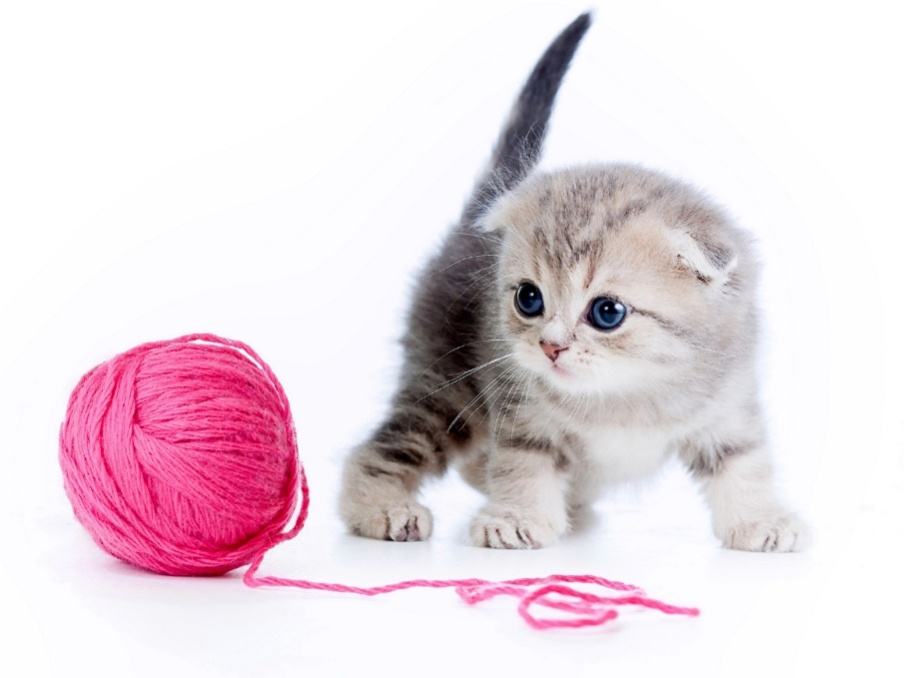 Учитель. Прочитайте свои предложения, а остальные ребята приготовьтесь оценить работу одноклассника.У меня есть котик. Его зовут Пушистик. Любимая игрушка клубочек.Я люблю своего котика.Учитель. Оцените работу вашего одноклассника.Ученик. Много предложений со словом сварщик. Он использовал слова с суффиксом –ек-ик-. Учитель. Спасибо, ребята. Очень интересные предложения получились у вас.Учитель. Теперь обратимся к упражнению № 130 и закончим текст, придумав предложения. Надо, чтобы они были связаны с содержанием текста. Прочтите, что у вас получились.Ученик. Я придумал предложения «жёлтый листик никак не мог найти себе места на земле. Потом он приземлился на шалашик.». В слове «листик» я написал суффикс –ик- (листик – листика), в слове «шалашик» -ик-  (шалашик-шалашика).  Ученик. Я придумал предложения «На скамейке валялся чей-то носочек. Рядом  с ним лежал новый платочек.». В словах «носочек», «платочек» я написал суффикс -ек-  (носочек-носочка, платочек-платочка).  Ученик. Я придумал предложения «Бумажный самолётик снова застрял между веточек куста сирени. Мы пытались его достать и бросали в него мячик.».  В словах «самолетик» и «мячик» я написал суффикс -ик-  (самолетик-самолетика, мячик-мячика),  а в слове «веточек» - суффикс -ек-  (веточек-веточки).  Ученик. Я придумал предложения «На столе в вазе стоял букет колокольчиков. Один цветочек склонил головку.».  В слове «колокольчиков» я написал суффикс –ик- (колокольчик-колокольчика), в слове «цветочек» -ек-  (цветочек-цветочка).  Учитель. Все справились с заданием. Предложения связаны с содержанием текста.9 этап. Этап рефлексии.Учитель. Ребята, чему был посвящён  урок? Что вы узнали на уроке?Ученик. Сегодня мы узнали очень много интересного и полезного. Урок был посвящён правописанию безударных гласных «е» - «и» в суффиксах существительных -ек-, -ик- (-чик-). Мы узнали, как пишутся в словах эти суффиксы, узнали очень много новых слов, будем использовать их в своей речи. В начале урока мы не могли правильно выполнять задания, но потом прочитали учебник, составили алгоритм, работали в парах и группах, помогали друг другу. Научились определять выбор букв «е»- «и» в суффиксах существительных -ек-, -ик- (-чик-), правильно писать слова и использовать их в предложениях.Учитель. Какие затруднения вы испытывали на уроке?Ученик.  Не всегда правильно определяли выбор букв.Учитель. Что помогло вам преодолеть трудности?Ученик. На разных этапах урока мы иногда ошибались, но алгоритм, задания по карточкам и эталоны  для самоконтроля помогли усвоить тему.Учитель. Выполните тест. Теперь вы знаете, как его решать.Тест "Гласные в суффиксах существительных ек и ик"1. Чтобы правильно написать гласные в суффиксах ек и ик, надо:а) просклонять существительные
б) поставить ударение2. В суффиксах ек и ик при выпадении гласного следует писать букву:а) и
б) е
в) ё
г) о3. В слове шалаш...к на месте пропуска пишется букваа) и
б) е
в) ы4. Какой гласный звук выпал в слове бараш...к?а) ы
б) и
в) е   5. Какой гласный звук выпал в слове песоч...к?а) и
б) е6. В каком слове не выпал гласный звук?а) замоч...к
б) ножич...к
в) дождич...к
г) куст...к7. В каком слове на месте пропуска пишется буква и?а) комоч...к
б) мешоч...к
в) диванч...к
г) котёноч...к8. В каком слове на месте пропуска пишется буква е?а) сухар...к
б) сад...к
в) цветоч...к
г) зонт...к9. Укажите ряды слов, в которых на месте пропуска пишется буква е:а) осколоч...к, внуч...к
б) карманч...к, комоч...к
в) фонар...к, горош...к
г) ящич...к, листоч...к10. Укажите ряд слов, в которых на месте пропуска пишется буква и:а) зайч...к, чайнич...к
б) дружоч...к, овальч...к
в) чемоданч...к, мальч...к
г) замоч...к, ореш...кУчитель. Проверьте ответы теста по эталону.абавбгвва, г вУчитель. Спасибо, ребята, за урок Мне очень понравилось, как вы сегодня работали. Подведём итоги, приготовьте листы самооценки и дневники.Запишите домашнее задание:1. & № 17, упражнение № 128;2. Упражнение № 129;3. Составить диалог «Встретились суффиксы существительных -ек-,-ик-(-чик-)...О чём они могут поговорить?(Выберите одно из заданий ).резчик резьбапереводчик переводзимовщикзимовкаобъездчикобъездзаказчик заказнастройщикнастройкагрузчикгрузрассказчицапрогульщицазаказчицавыдумщица1. Раскрыта ли в сказке тема? Есть ли отступления от темы? О чём следовало бы написать больше, полнее?2. Какова основная мысль сказки? Раскрыта ли она?3. Что вам понравилось и что не понравилось в языке сочинения?1. Домашнее задание упражнение № 121, № 1232. Сочинение по картинке из упражнения № 124 (написать сочинение о профессиях, используя слова с суффиксами -чик-, -щик-)3. Составление алгоритма4. Карточка № 15. Карточка № 26. Работа в парах, группах7. Проверочный диктант8. ТестЭталонСыночек, подарочек, самолётик, пузырёчек, огонёчек, кусочек.-ек- -ик-дождичеклучикручеёчекколокольчикцветочеккузнечикбутончиклютикзайчикдомик